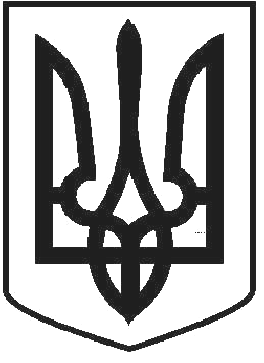 УКРАЇНАЧОРТКІВСЬКА МІСЬКА РАДА ТРИДЦЯТЬ СЬОМА СЕСІЯ СЬОМОГО СКЛИКАННЯРІШЕННЯвід  20 квітня 2018 року	№1047м. ЧортківПро надання дозволу Римо-Католицькій Парафії костелу святого Станіслава м. Чортків Львівської Архідієцезії на складання технічної документації із землеустрою щодо встановлення (відновлення) меж земельної ділянки в натурі (на місцевості) в постійне користування, орієнтовною площею 0,2090 га для будівництва та обслуговування будівель громадських та релігійних організацій (для обслуговування будівлі костелу) по вул. Тараса Шевченка, 2 в м. ЧортковіРозглянувши заяву настоятеля Погорельцева Петра Туельйовича, відповідно до ст. 12, 92, 120, 122, 123 Земельного кодексу України, ст. 55 Закону України «Про землеустрій», керуючись п.34 ч.1 ст.26 Закону України «Про місцеве самоврядування в Україні», міська радаВИРІШИЛА:Надати дозвіл Римо-Католицькій Парафії костелу святого Станіслава м.Чортків Львівської Архідієцезії на складання технічної документації із землеустрою щодо встановлення (відновлення) меж земельної ділянки в натурі (на місцевості) в постійне користування, орієнтовною площею 0,2090 га для будівництва та обслуговування будівель громадських та релігійних організацій (для обслуговування будівлі костелу) по вул. Тараса Шевченка,2 в м. Чорткові.Технічну документацію із землеустрою щодо встановлення (відновлення) меж земельної ділянки в натурі (на місцевості) подати  в двохмісячний термін для розгляду та затвердження у встановленому законодавством порядку.Копію рішення направити заявнику.Контроль за виконанням рішення покласти на постійну комісію з питань містобудування, земельних відносин, екології та сталого розвитку міської ради.Міський голова	Володимир ШМАТЬКО